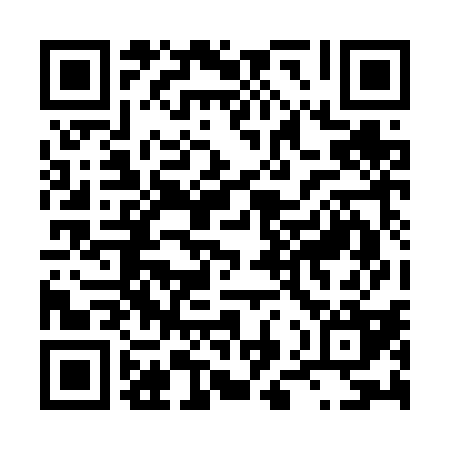 Prayer times for Bear Valley Junction, Utah, USAMon 1 Jul 2024 - Wed 31 Jul 2024High Latitude Method: Angle Based RulePrayer Calculation Method: Islamic Society of North AmericaAsar Calculation Method: ShafiPrayer times provided by https://www.salahtimes.comDateDayFajrSunriseDhuhrAsrMaghribIsha1Mon4:406:111:345:288:5610:282Tue4:406:121:345:288:5610:273Wed4:416:121:345:288:5610:274Thu4:426:131:345:288:5610:275Fri4:426:131:345:288:5510:266Sat4:436:141:355:288:5510:267Sun4:446:141:355:288:5510:258Mon4:456:151:355:298:5410:259Tue4:456:161:355:298:5410:2410Wed4:466:161:355:298:5410:2411Thu4:476:171:355:298:5310:2312Fri4:486:181:355:298:5310:2213Sat4:496:181:365:298:5210:2114Sun4:506:191:365:298:5210:2115Mon4:516:201:365:298:5110:2016Tue4:526:201:365:298:5110:1917Wed4:536:211:365:298:5010:1818Thu4:546:221:365:298:5010:1719Fri4:556:231:365:298:4910:1620Sat4:566:241:365:298:4810:1521Sun4:576:241:365:288:4810:1422Mon4:586:251:365:288:4710:1323Tue5:006:261:365:288:4610:1224Wed5:016:271:365:288:4510:1125Thu5:026:281:365:288:4510:1026Fri5:036:281:365:288:4410:0927Sat5:046:291:365:288:4310:0828Sun5:056:301:365:278:4210:0729Mon5:066:311:365:278:4110:0530Tue5:076:321:365:278:4010:0431Wed5:096:331:365:278:3910:03